KARTA ZGŁOSZENIAdo udziału w IV Rajdzie Pieszym im. Stanisława Małachowskiego1. Zgłaszam swój udział w IV Rajdzie Pieszym im. Stanisława Małachowskiego, który odbędzie się dnia 18 sierpnia 2018 r. o godzinie 9:00 w Białaczowie.DANE OSOBY ZGŁASZAJĄCEJ (osoba pełnoletnia posiadająca pełne prawa publiczne):Imię i nazwisko: .......................................................................................................................Telefon: ........................................................................................................UWAGI: (Tutaj można zgłosić osobę, która będzie pod opieką (proszę podać jej wiek) Imię i nazwisko: ................................................................................................Wiek: .........................................2. Oświadczam, że zapoznałem/zapoznałam*/ się z Regulaminem Rajdu Pieszego i zobowiązuję się go przestrzegać. 3. Oświadczam, że stan zdrowia pozwala mi na uczestnictwo w Rajdzie Pieszym w dniu 18 sierpnia 2018 roku. 4. Oświadczam, że posiadam niezbędną wiedzę i umiejętności poruszania się po drogach zgodnie z przepisami ruchu drogowego. 5. W razie nieszczęśliwego wypadku należy powiadomić: __________________________________________________________________________________ imię i nazwisko osoby, telefon kontaktowyOrganizator, wszystkie osoby z nim współpracujące, a także osoby związane z przeprowadzeniem i organizacją rajdu, nie ponoszą odpowiedzialności względem uczestników za straty osobowe lub szkody rzeczowe, które wystąpią przed, w trakcie lub po rajdzie. Uczestnicy startują na własną odpowiedzialność. Uczestnicy ponoszą osobistą odpowiedzialność za wszystkie działania lub zaniechania, skutkujące naruszeniem dóbr lub praw innych osób. Przez akceptację niniejszej deklaracji, uczestnicy zrzekają się prawa dochodzenia prawnego lub zwrotnego od organizatora, lub jego zleceniobiorców w razie wypadku, lub szkody związanej z rajdem.6. Zgodnie z RODO – Rozporządzeniem Parlamentu Europejskiego i Rady (UE) 2016/679 z dnia 27 kwietnia 2016 r. w sprawie ochrony osób fizycznych w związku z przetwarzaniem danych osobowych i w sprawie swobodnego przepływu takich danych oraz uchylenia dyrektywy 95/46/WE (ogólne rozporządzenie o ochronie danych), wyrażam zgodę na przetwarzanie i wykorzystywanie moich danych osobowych, zawartych w karcie zgłoszeniowej na potrzeby promocji i organizacji rajdu. Wiem, że mogę żądać zaprzestania przetwarzania moich danych osobowych w każdym czasie, a zgodę wyrażam dobrowolnie.7. Oświadczam, że wyrażam zgodę na wykorzystanie mojego (oraz dziecka) wizerunku do celów związanych z promocją Rajdu Pieszego. 			   	     ..........................................................................................................				   	/Data, Czytelny Podpis Zgłaszającego – uczestnik w wieku powyżej 18 roku życia /KLAUZULA INFORMACYJNA PRZETWARZANIA DANYCH OSOBOWYCH 
PRZEZ URZĄD GMINY W BIAŁACZOWIE1. Administratorem Pani/Pana danych osobowych przetwarzanych przez Urząd Gminy w Białaczowie jest Wójt Gminy Białaczów z siedzibą w Białaczowie przy ul. Piotrkowskiej 12, 26-307 Białaczów, tel.: +48 (44) 758 14 14, e-mail: ugbialaczow@wp.pl. 2. Administrator - Wójt Gminy Białaczów wyznaczył Inspektora ochrony danych, z którym może się Pan/Pani skontaktować poprzez nr tel. +48 (44) 758 14 14, e-mail: iodbialaczow@wp.pl. 3. Przetwarzanie Pani/Pana danych osobowych odbywa się w celu realizacji i wypełniania obowiązków wynikających z prawa a ciążących na Urzędzie Gminy w Białaczowie, realizacji zawartych umów, innych zadań wyłącznie na podstawie udzielonej zgody w zakresie i celu określonym w treści zgody. 4. Odbiorcami przetwarzanych danych osobowych będą tylko upoważnione podmioty na podstawie przepisów prawa oraz na podstawie niezbędnych zapisów do umowy powierzenia przetwarzania danych. 5. Dane osobowe przetwarzane przez Administratora nie będą przekazywane do Państw Trzecich chyba, że odrębne przepisy na to pozwalają. 6. Okres przechowywania przetwarzanych danych osobowych - zgodnie z przepisami ustawy z dnia 14 lipca 1983 r. o narodowym zasobie archiwalnym i archiwach (Dz. U. z 2018 r. poz. 217 ze zm.), a w przypadku przetwarzania danych na podstawie wyrażonej zgody, przez okres niezbędny do realizacji wskazanego celu. 7. Posiada Pani/Pan prawo do dostępu do swoich danych, sprostowania swoich danych, usunięcia swoich danych, ograniczenia przetwarzania, i prawo do przenoszenia swoich danych. 8. Przysługuje Pani/Panu prawo do cofnięcia zgody w dowolnym momencie na przetwarzanie danych osobowych, którego dokonano na podstawie zgody. 9. Przysługuje Pani/Panu prawo do złożenia skargi do organu nadzorczego - Prezesa Urzędu Ochrony Danych Osobowych, gdy uzna Pan/Pani, iż przetwarzanie danych osobowych narusza przepisy o ochronie danych osobowych. 10. Przetwarzanie danych osobowych przez Administrator jest wymogiem ustawowym lub wyrażeniem zgody i niezbędnym do realizacji zadań własnych i zleconych dla samorządu gminnego. 11. Dane osobowe nie będą przetwarzane z sposób zautomatyzowany, w tym również w formie profilowania.				      ..........................................................................................................				   	 /Data, Czytelny Podpis Zgłaszającego – uczestnik w wieku powyżej 18 roku życia /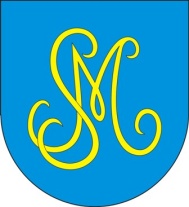 Urząd Gminy Białaczówul. Piotrkowska 12, 26-307 BiałaczówNIP: 7681227397             REGON: 000534760